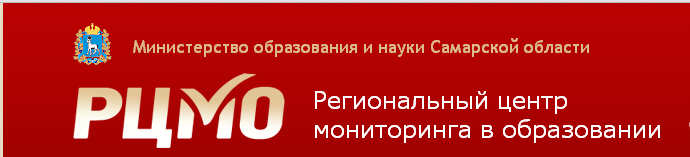 АНАЛИТИЧЕСКАЯ СПРАВКА по итогам Всероссийских проверочных работ ПО ГЕОГРАФИИ, проведенных в 2020 году в образовательных организациях, расположенных на территории Самарской области(7-8-е классы)Самара 2020НОРМАТИВНО-ПРАВОВОЕ ОБЕСПЕЧЕНИЕ И СРОКИ ПРОВЕДЕНИЯ ВПРВсероссийские проверочные работы (далее – ВПР) для учащихся 5-8-х классов проводились на территории Самарской области в сентябре - октябре 2020 года в качестве входного мониторинга качества образования. ВПР в 2020 году проходили в штатном режиме по материалам обучения за предыдущий класс. Проведенные работы позволили оценить уровень достижения обучающихся не только предметных, но и метапредметных результатов, в том числе овладения межпредметными понятиями и способность использования универсальных учебных действий (далее – УУД) в учебной, познавательной и социальной практике. Результаты ВПР помогли образовательным организациям выявить имеющиеся пробелы в знаниях у обучающихся для корректировки рабочих программ по учебным предметам на 2020-2021 учебный год.Нормативно-правовое обеспечение ВПРПриказ Министерства образования и науки Российской Федерации от 17 декабря 2010 г. № 1897 «Об утверждении федерального государственного образовательного стандарта основного общего образования»;Приказ Рособрнадзора от 27.12.2019 № 1746 «О проведении Федеральной службой по надзору в сфере образования и науки мониторинга качества подготовки обучающихся общеобразовательных организаций в 2020 году» (с изменениями, внесенными приказами Рособрнадзора от 17.03.2020 № 313, от 06.05.2020 № 567, от 05.08.2020 № 821);Письмо Рособрнадзора от 22.05.2020 № 14-12 «О проведении всероссийских проверочных работ в 5-9 классах осенью 2020 года»;Письмо Рособрнадзора от 05.08.2020 № 13-404 «О проведении всероссийских проверочных работ в 5-9 классах осенью 2020 года 
(в дополнение к письмам Рособрнадзора от 22.05.2020 № 14-12, от 05.08.2020 
№ 13-404)»;Письмо Рособрнадзора от 04.09.2020 № 13-444 «О проведении всероссийских проверочных работ в 5-9 классах осенью 2020 года (в дополнение к письмам Рособрнадзора от 22.05.2020 № 14-12, от 05.08.2020 
№ 13-404)»;Распоряжение министерства образования и науки Самарской области от 06.02.2020 № 106-р «О проведении мониторинга качества подготовки обучающихся общеобразовательных организаций, расположенных на территории Самарской области, в форме Всероссийских проверочных работ» (с изменениями, внесенными распоряжениями министерства образования и науки Самарской области от 20.03.2020 
№ 305-р, от 25.08.2020 № 665).Даты проведения мероприятий:Сроки проведения ВПР по каждой образовательной организации устанавливались индивидуально в рамках установленного временного промежутка с 14 сентября по 12 октября 2020 года.ОСНОВНЫЕ РЕЗУЛЬТАТЫ ВЫПОЛНЕНИЯ ВПР ПО ГЕОГРАФИИ 2.1. РЕЗУЛЬТАТЫ ВЫПОЛНЕНИЯ ПРОВЕРОЧНОЙ РАБОТЫ ОБУЧАЮЩИХСЯ 
7 КЛАССА ПО ГЕОГРАФИИУчастники ВПР по географии в 7 классахВ написании ВПР по материалам 6-го класса в штатном режиме в сентябре-октябре 2020 года приняли участие 26196 обучающихся 7-х классов из 662 образовательных организаций Самарской области, реализующих основную общеобразовательную программу основного общего образования (далее – ОО). Весной 2019 года в проведении работ на освоение программы 6 класса участвовали 27 992 шестиклассников из 667 ОО.Информация о количестве участников проверочных работ приведена в таблице 2.1.1. Таблица 2.1.1Общая характеристика участников ВПР по географии в 7 классеСтруктура проверочной работы Вариант проверочной работы состоял из 8 заданий, которые различались по содержанию и характеру решаемых обучающимися задач. Задания проверяли умение обучающихся работать с различными источниками географической информации (картами, фотографиями, таблицами, текстами, схемами, графиками и иными условно-графическими объектами). Все задания являются комплексными, каждое задание объединяло несколько частей (подпунктов). При этом каждая часть была направлена на проверку того или иного из вышеуказанных умений в рамках единого содержания. Задания 1−5, 6.2, 6.3, 7.2, 8.1, 8.2 требовали краткого ответа в виде записи слова или сочетания слов, последовательности цифр, чисел, знаков, в том числе в форме заполнения таблицы или блок-схемы. Задание 8.3 предполагало развернутый ответ. При этом задания 1.1, 1.2, 1.3, 2.1, 3.2, 6.1, 7.1 предполагали использование географической карты для ответа или фиксирование ответа на карте.ВПР по географии в 7 классе включала в себя 7 заданий базового уровня и 1 задание повышенного уровня. Система оценивания выполнения работыПолностью правильно выполненная работа оценивалась 37 баллами. Полный правильный ответ на задание 1 оценивался 6 баллами: часть 1.1 – 2 балла (в соответствии с критериями); часть 1.2 – 2 балла (1 балл ставился, если в ответе была допущена хотя бы одна ошибка (один из элементов ответа записан неправильно или не записан); части 1.3 и 1.4 – по 1 баллу. Полный правильный ответ на задание 2 оценивался 6 баллами: все части задания 2.1, 2.2, 2.3 – по 2 балла (в соответствии с критериями). Полный правильный ответ на задание 3 оценивался 6 баллами: часть 3.1 – 1 балл; часть 3.2 – 1 балл (в соответствии с критериями); части 3.3, 3.4 – по 2 балла (в соответствии с критериями). Полный правильный ответ на задание 4 оценивался 4 баллами:часть 4.1 – 1 балл; часть 4.2 – 2 балла (1 балл ставился, если в ответе перепутаны местами два элемента); часть 4.3 – 1 балл. Полный правильный ответ на задание 5 оценивался 5 баллами: часть 5.1 – 2 балла (1 балл ставился, если в ответе допущена одна ошибка или перепутаны местами два элемента); часть 5.2 – 3 балла (в соответствии с критериями). Правильный ответ на задание 6 оценивался 3 баллами: части 6.1 и 6.2 – по 1 баллу (в соответствии с критериями); часть 6.3 – 1 балл. Правильный ответ на задание 7 оценивался 2 баллами: часть 7.1 – 1 балл (в соответствии с критериями); часть 7.2 – 1 балл. Полный правильный ответ на задание 8 оценивался 5 баллами: части 8.1 и 8.3 – по 2 балла (в соответствии с критериями); часть 8.2 – 1 балл.Перевод первичных баллов в отметки по пятибалльной шкале представлен в таблице 2.1.2.Таблица 2.1.2 Перевод первичных баллов по английскому языку в отметки 
по пятибалльной шкалеВ отличие от ВПР 2020 года вариант ВПР-2019 содержал 10 заданий. Несмотря на то, что заданий было меньше, полностью правильно выполненная работа также оценивалась 37 баллами, но шкала перевода баллов была иная.Общая характеристика результатов выполнения работыСредний балл выполнения проверочной работы по Самарской области составил 3,69 баллов, что выше значения прошлого года на 0,03 балла.Распределение участников ВПР по полученным отметкам в разрезе показателей Самарской области показано в таблице 2.1.3.По итогам ВПР в 2020 году 707 обучающихся (2,71 %) Самарской области получили отметку «2», что на 0,33 % меньше, чем в 2019 году. 9992 семиклассников (38,14 %) получили отметку «3», что на 2,38 % меньше, чем в 2019 году. Максимальное количество первичных баллов в 2020 набрали 53 участника ВПР (0,2 %), в 2019 году это смогли сделать 25 человек (0,09 %).Таблица 2.1.3Распределение участников по полученным баллам
(статистика по отметкам)Качество обучения географии в 7 классах ОО Самарской области выше, чем в среднем по Российской Федерации. На отметки «4» и «5» (качество обучения) написали работу 15497 обучающихся (59,15 %), что на 13,13 % выше среднего значения показателя по Российской Федерации. Следует отметить, что в 2019 году качество обучения в ОО региона по географии было выше среднего по Российской Федерации только на 2,13 %.Результаты выполнения проверочной работы показали, что с предложенными заданиями справились 97,29 % обучающихся, что выше на 
0,69 % результата ВПР по географии по программе 6 класса, проведенной в апреле 2019 года, и на 3,52 % выше, чем в среднем по России.Таким образом, результаты Самарской области по итогам выполнения ВПР по географии в 7 классах по программе 6 класса превышают аналогичные средние показатели по Российской Федерации. Таблица 2.1.4 Распределение групп баллов по территориальным управлениям
министерства образования и науки Самарской областиНаиболее успешно ВПР по географии выполнили семиклассники Северного (73,73 % участников на «4 и 5») и Южного (72,16 % участников на «4 и 5») территориальных управлений министерства образования и науки Самарской области (далее – ТУ).Наибольшая доля участников, получивших по ВПР по географии отметку «2» (выше среднего значения по региону более чем на 1 %) зафиксирована в следующих административно-территориальных единицах (далее – АТЕ): г.о. Октябрьск (6,44 %), г.о. Чапаевск (4,29 %). г.о. Кинель 
(3,66 %), Кинельский (4,77 %), Кинель-Черкасский (4,97 %), Камышлинский 
(5,45 %), Нефтегорский (6,87 %), Борский (4,94 %) муниципальные районы. Хуже всех с заданиями справились обучающиеся 7 классов Самарской области (региональное подчинение) (14,29 %). В Самарской области в следующих АТЕ все участники ВПР справились с проверочной работой: Шигонский, Челно-Вершинский, Шенталинский, Большечерниговский муниципальные районы.Наибольшая доля участников, получивших по ВПР по географии отметку «5», зафиксирована в следующих АТЕ: Шигонский (29,61 %), Челно-Вершинский (27,62 %), Шенталинский (13,27 %), Пестравский (29,27 %), Большеглушицкий (24,65 %), Большечерниговский (24,32 %) муниципальные районы. Необходимо отметить, что Шигонский м.р. и Большечерниговский  м.р. лидировали по данному показателю в 2019 году (19,3 % и 19,4 % соответственно).Таблица 2.1.5Уровень обученности и качество обучения 
по географии обучающихся 7 классов Анализ результатов позволяет дать оценку уровня обученности и качества обучения семиклассников по географии. Во всех образовательных округах этот показатель выше средних показателей по Российской Федерации. Диаграмма 2.1.1Сравнение уровня обученности учащихся 8-х классов по обществозанниюРаспределение баллов участников ВПР по географии в 7 классах в 2020 году отличается от нормального распределения (Диаграмма 2.1.2).Диаграмма 2.1.2 Распределение участников ВПР по сумме полученных первичных балловВместе с тем аналогичная тенденция в неравномерном колебании данного показателя просматривается в картине распределения баллов по всей выборке проведения ВПР в регионах Российской Федерации. Это свидетельствует о том, что полученные по Самарской области результаты в целом достоверны, а особенности распределения первичных баллов обусловлены неравномерным распределением заданий по уровню сложности. Таблица 2.1.6.Анализ выполнения отдельных заданий (достижение планируемых результатов в соответствии образовательной программой), %Обучающиеся 7-х классов ОО Самарской области выполнили успешнее, чем в среднем по Российской Федерации, практически все предложенные задания (больше в среднем на 5,5 %). Почти у всех семиклассников Самарской области (более 80 %) сформированы представления о географии, ее роли в освоении планеты человеком, о целостности и неоднородности Земли как планеты в пространстве и во времени, о географических объектах, явлениях, закономерностях. владение понятийным аппаратом географии. Достаточно хорошо владеют понятийным аппаратом географии.Вместе с тем ряд заданий вызвал большее затруднение (достижение соответствующих планируемых результатов в соответствии образовательной программой составило менее 50 %). Это задания, требующие умения устанавливать причинно-следственные связи, строить логическое рассуждение, умозаключение и делать выводы, устанавливать аналогии, классифицировать. Результаты показали, что участники недостаточно владеют навыками смыслового чтения. Диаграмма 2.1.3Выполнение заданий ВПР по географии в 7 классеКак следует из диаграммы 2.1.3, качество выполнения отдельных заданий ВПР по географии соответствует тенденциям, проявившимся по всей выборке. Средний процент выполнения заданий группами обучающихся представлен в таблице 2.1.7.Таблица 2.1.7Средний процент выполнения обучающимися
(группы по полученному баллу)Соотношение показателей выполнения отдельных заданий сохраняется в различных группах обучающихся (диаграмма 2.1.4). Это говорит о том, что трудности, возникшие при выполнении отдельных заданий, характеры для всех обучающихся в той или иной степени. Диаграмма 2.1.4Выполнение заданий ВПР по английскому языку разными
группами обучающимися (по итоговому баллу по 5-бальной шкале)Объективность результатов ВПР по географии определяется степенью соответствия отметок за выполненную работу и отметок по журналу. Значение указанного показателя по итогам ВПР в октябре 2020 года представлено на диаграмме 2.1.5 и в таблице 2.1.8. Диаграмма 2.1.5Соответствие отметок за выполненную работу и отметок по журналу, %Таблица 2.1.8Соответствие отметок за выполненную работу и оценок по журналуПо данным, указанным ОО в формах сбора результатов ВПР, 58,59 % участников ВПР получили за проверочную работу отметки, соответствующие отметкам за предыдущую четверть (триместр), 36,66 % обучающихся были выставлены отметки ниже, и у 4,75 % участников – отметка за ВПР выше, чем отметки в журнале. В таблице 2.1.9 представлены сравнительные данные о соотношении оценок за ВПР по географии и текущей успеваемости обучающихся.Таблица 2.1.9Соответствие отметок за выполненную работу и отметок по журналуРезультаты ВПР по географии более чем на 80 % соответствуют текущей успеваемости обучающихся 7 классов ОО Большечерниговского, Кошкинского, Челно-Вершинского и Шенталинского муниципальных районов.Наиболее ярко тенденция к снижению результатов выполнения ВПР в сравнении с отметками по журналу проявилась в следующих АТЕ: Самарская область (региональное подчинение) (57,14 %), м.р. Елховский (72,73 %), 
м.р. Нефтегорский район (58,62 %), г.о. Кинель (49,26 %). Значительное снижение результатов может свидетельствовать о необъективности (завышение оценок по географии) или недостаточной систематичности (несоответствие общему объему содержания обучения) текущего оценивания.Доля обучающихся, повысивших результаты, наиболее высока в 
м.р. Исаклинском (10,53 %).Наибольшее рассогласование результатов ВПР и текущей успеваемости выявлено на территории Самарской области (региональное подчинение) 
(42,86 %), м.р. Елховского (27,27 %), м.р. Нефтегорского (39,66 %), 
г.о. Самары (49,66 %), г.о. Чапаевска (48,22 %). В этих территориях не подтвердили текущие отметки более половины семиклассников. РЕЗУЛЬТАТЫ ВЫПОЛНЕНИЯ ПРОВЕРОЧНОЙ РАБОТЫ ОБУЧАЮЩИХСЯ 8 КЛАССА ПО ГЕОГРАФИИУчастники ВПР по географии в 8 классахВ написании ВПР по материалам 7-го класса в штатном режиме в сентябре-октябре 2020 года приняли участие 23 943 обучающихся 8-х классов из 663 ОО Самарской области, реализующих основную общеобразовательную программу основного общего образования. Весной 2019 года в проведении работ на освоение программы 7 класса участвовали 3652 учеников из 245 ОО региона (в режиме апробации).Информация о количестве участников проверочных работ приведена в таблице 2.2.1. Таблица 2.2.1Общая характеристика участников ВПР по географии 
в 8 классеСтруктура проверочной работы Проверочная работа состояла из 8 заданий (24 пункта), направленных на проверку сформированности у обучающихся предметных географических умений по работе с картографическими, иллюстративными, текстовыми источниками информации, применению географических знаний в учебных и учебно-проектных ситуациях, способность к владению научной географической терминологией, методами и приемами.В содержании работы были представлены следующие разделы: «Освоение земли человеком», «Главные закономерности природы Земли», «Характеристика материков Земли». Работа включала в себя 10 пунктов, требующих краткого ответа в виде записи слова или сочетания слов, последовательности цифр, чисел, знаков, в том числе в форме заполнения таблицы или блок-схемы, и один - предполагающий развернутый ответ. При этом 7 пунктов заданий предполагали использование географической карты для ответа или фиксирование ответа на карте.Система оценивания выполнения работыПолностью правильно выполненная работа оценивалась 37 баллами. Перевод первичных баллов в отметки по пятибалльной шкале представлен в таблице 2.2.2.Таблица 2.2.2 Перевод первичных баллов по немецкому языку в отметки 
по пятибалльной шкалеМаксимальное количество баллов (6 баллов) предусмотрено за выполнение комплексных заданиях 1-3 (этапы географического освоения земли, работа с географической информацией и интерпретация климатических показателей). Общая характеристика результатов выполнения работыСредний балл по Самарской области зафиксирован на уровне 
3,41 баллов, что выше значения по итогам апробации ВПР в 2019 году (3,35 баллов).Распределение участников ВПР по полученным отметкам в разрезе показателей Самарской области показано в таблице 2.2.3.Не справились с работой по географии 1590 восьмиклассников, что составляет 6,64 % от общего числа участников. Это в 2,5 раза меньше, чем показатель по Российской Федерации.По итогам ВПР по географии в 2020 году отметку «3» получили более половины участников (12912 человек – 57,63 %). Получили отметку «4» 7346 учеников (20,81 %). Максимальное количество первичных баллов набрали 2095 участников ВПР (8,75 %), что на 4 % меньше, чем в среднем по Российской Федерации.Таблица 2.2.3Распределение участников по полученным баллам
(статистика по отметкам)Средний показатель обученности по географии по Самарской области составил 93,4 %, что почти на 10% выше, чем по России.На отметки «4» и «5» (качество обучения) написали работу 9440 обучающихся (39,43 %), что на 13,82 % выше среднего значения показателя по Российской Федерации (25,61 %).Таким образом, результаты Самарской области по итогам выполнения ВПР по географии за 7 класс превышают аналогичные средние показатели по Российской Федерации.  Распределение групп баллов по территориальным управлениям Самарской области представлено в таблице 2.2.4.Таблица 2.2.4Распределение групп баллов по территориальным управлениям
министерства образования и науки Самарской областиВсе участники 8 классов справились с проверочной работой по географии в ОО Большечерниговского, Большеглушицкого и Челно-Вершинского муниципальных районов (100 % обученности). Наименьшая доля участников, получивших отметку «2» по географии, (менее 2 %) выявлена в Сызранском, Шигонском, Сергиевском, Хворостянском муниципальных районах и г.о. Отрадный. Наибольшая доля участников, получивших по ВПР по географии отметку «2» (выше среднего значения по региону) зафиксирована в Алексеевском, Елховском (15,79 %), Камышлинском (11,27 %) муниципальных районах и г.о. Чапаевск (13,11 %).Наибольшая доля участников, получивших по ВПР по географии отметку «5», зафиксирована в Пестравском (33,64 %), Шенталинском 
(24,74 %), Большечерниговском (24 %), Челновершинском (23,58 %) муниципальных районах.Таблица 2.2.5Уровень обученности и качество обучения 
по географии обучающихся 8 классовВ целом по Самарской области доля участников ВПР по географии (по программе 7 класса), получивших максимальный балл, в 2020 году (8,75 %) существенно выше аналогичного показателя по Российской Федерации 
(4,8 %). Анализ результатов ВПР по географии, представленный в таблице 2.2.5 и на диаграмме 2.2.1 позволяет дать оценку уровня обученности восьмиклассников по географии (доля участников, преодолевших минимальный балл). В целом по Самарской области и по всем образовательным округам этот показатель выше среднего по Российской Федерации (83,24 %). Диаграмма 2.2.1Сравнение уровня обученности учащихся 8-х классов По Самарской области показатель уровня обученности составил 93,4 % что на 10,16 % выше среднего значения по всей выборке. По показателю качества обучения (39,4 %) эта разница составляет 
13,8 %. Следует отметить, что по результатам ВПР по освоению обучающимися  программы 7 класса по географии в 2019 году (в режиме апробации) были существенно ниже: уровень обученности – 92 %;качество обучения – 36,7 %.Сравнение уровня обученности географии по ТУ позволяет выделить округа, где он недостаточно высок с учетом средних показателей по региону (Северо-Западный и Юго-Восточный ТУ, г.о. Самара).Лидируют по качеству обученности (выше 60 %) восьмиклассников географии Южный, Северный, Отрадненский территориальные управления. Распределение баллов участников ВПР по географии в 8 классах в 2020 году отличается от нормального распределения (Диаграмма 2.).Диаграмма 2.2.2 Распределение участников ВПР по сумме полученных первичных баллов Вместе с тем аналогичная тенденция в неравномерном колебании данного показателя просматривается в картине распределения баллов по всей выборке проведения ВПР в регионах Российской Федерации. Это свидетельствует о том, что полученные по Самарской области результаты в целом достоверны, а особенности распределения первичных баллов обусловлены неравномерным распределением заданий по уровню сложности. Таблица 2.2.6.Анализ выполнения отдельных заданий (достижение планируемых результатов в соответствии образовательной программой), %Обучающиеся 8-х классов ОО Самарской области выполнили успешнее, чем в среднем по Российской Федерации, все предложенные задания по географии. Так, показатель выполнения по Самарской области более чем на 10 % опережает средний показатель по всей выборке по следующим заданиям:1.4 – определение названия объекта по географическим координатам;2.2 – определение абсолютных высот форм рельефа с помощью профиля рельефа;3.3 – определение природных зон по их характеристикам. Более 75 % восьмиклассников Самарской области успешно справились с заданием 8.2 на определение страны по ее очертаниям (79,25 %), с заданием 2.3 на распознавание условных обозначений полезных ископаемых (78,04 %) и с заданием 7.2 на сопоставление табличной информации и данных диаграмм. Вместе с тем ряд заданий вызвал больше затруднений (достижение соответствующих планируемых результатов в соответствии образовательной программой составило менее 50 %). Менее трети участников (33,1 %) ВПР справились с заданием 8.3, предполагающим составление описания страны на основе приведенных вопросов. Недостаточно успешно выполнено задание 3.4 на заполнение таблицы климатических показателей, характерных для той или иной природной зоны, на основе чтения климатограммы (выполнение – 41,64 %). Вызвало затруднение задание 2.1 на чтение профиля рельефа, определение расчёта расстояний с помощью карты (выполнение - 43,14 %). Менее половины восьмиклассников (48,19 %) справились с заданием 5.2 на заполнение блок-схемы, отражающей типы и географические названия выбранных объектов. Таким образом, среди заданий, вызвавших наибольшие затруднения, преобладают вопросы предполагающие самостоятельную активность обучающихся по обобщению и классификации информации, составлению описательного текста, решению практико-ориентированной задачи. Можно предположить, что трудность представляет перевод географической информации из одной системы представления (текст, схема, таблица, гистограмма, географическая карта с условными обозначениями) в другую. Часть ошибок, сделанных участниками ВПР, связана с невнимательностью при произведении расчетов. Диаграмма 2.2.3Выполнение заданий ВПР по географии в 8 классеКак следует из диаграммы 2.2.3, качество выполнения отдельных заданий ВПР по географии соответствует тенденциям, проявившимся по всей выборке.Средний процент выполнения заданий группами обучающихся представлен в таблице 2.2.7.Таблица 2.2.7Средний процент выполнения обучающимися(группы по полученному баллу)Соотношение показателей выполнения отдельных заданий сохраняется в различных группах обучающихся (диаграмма 2.2.4). Это говорит о том, что трудности, возникшие при выполнении отдельных заданий, характеры для всех обучающихся в той или иной степени. Более сложными для обучающихся, получивших отметку «5», стали задания 8.3, 3,4. При этом задание 8.2 (определение страны по очертаниям) выполнили 44,08 % обучающихся, не сумевших преодолеть минимальный порог. Диаграмма 2.2.4Выполнение заданий ВПР по географии разными
группами обучающимися (по итоговому баллу по 5-бальной шкале)Объективность результатов ВПР по географии определяется степенью соответствия отметок за выполненную работу и отметок по журналу. Значение указанного показателя по итогам ВПР в сентябре-октябре 2020 года представлено на диаграмме 2.2.5 и в таблице 2.2.8. Диаграмма 2.2.5Соответствие отметок за выполненную работу и отметок по журналу, %Таблица 2.2.8Соответствие отметок за выполненную работу и оценок по журналуПо данным, указанным образовательными организациями в формах сбора результатов ВПР, 51,02 % участников ВПР получили за проверочную работу отметки, соответствующие отметкам за предыдущую четверть (триместр), 46,85 % обучающихся были выставлены отметки ниже, и только у 2,13 % участников –  отметка за ВПР выше, чем отметки в журнале. В таблице 2.2.9 представлен сравнительные данные о соотношении отметок за ВПР по географии и текущей успеваемости обучающихся.Таблица 2.2.9Соответствие отметок за выполненную работу и отметок по журналуРезультаты ВПР по географии более чем на 80 % соответствуют текущей успеваемости обучающихся 8 классов ОО Клявлинского, Кошкинского и Челно-Вершинского муниципальных районов. Наиболее ярко тенденция к снижению результатов выполнения ВПР в сравнении с отметками по журналу проявилась на следующих территориях: Елховский м.р. (77,19 %), Камышлинский м.р. (74,65 %), Алексеевский м.р. (66,67 %). Снижение результатов ВПР в сравнении с успеваемостью, выявленное почти у половины всех восьмиклассников Самарской области (46,85 %) может свидетельствовать о необъективности (завышение оценок по географии) или недостаточной систематичности (несоответствие общему объему содержания обучения) текущего оценивания.Доля обучающихся, повысивших результаты, наиболее высока в 
г.о. Чапаевск, в Шенталинском и Сергиевском муниципальных районах (более 4 %).Наибольшее рассогласование результатов ВПР и текущей успеваемости выявлено на территории Елховского, Алексеевского, Красноярского, Красноармейского, Исаклинского муниципальных районов, г.о. Самара и 
г.о. Чапаевска. В этих территориях не подтвердили текущие отметки более половины восьмиклассников. ВЫВОДЫ И РЕКОМЕНДАЦИИ ПО ИТОГАМ ПРОВЕДЕНИЯ ВПР-2020 ПО ГЕОГРАФИИ3.1. ВЫВОДЫ И РЕКОМЕНДАЦИИ ПО ИТОГАМ ПРОВЕДЕНИЯ ВПР-2020 ПО ГЕОГРАФИИ В 7 КЛАССАХ Проведенный анализ результатов ВПР по географии в 7 классах (по программе 6 класса) выявил, что освоение содержания обучения географии осуществляется на уровне, превышающем средние показатели по Российской Федерации. Вместе с тем недостаточно высоким является средний уровень обученности обучающихся 7 классов по географии в г.о. Октябрьск, 
г.о. Кинель, г.о. Чапаевск, Кинельском, Кинель-Черкасском, Камышлинском, Нефтегорском, Борском муниципальных районах (4,29 %).В целях повышения качества преподавания географии в 6 классах:территориальным управлениям (Кинельскому, Отрадненскому, Северо-Восточному, Юго-Восточному, Юго-Западному) организовать деятельность территориальных методических служб по реализации системы корректирующих мер по повышению уровня обученности географии у обучающихся 8 классов в подведомственных организациях, продемонстрировавших низкие результаты ВПР с учетом выявленных затруднений (Приложение 1) с использованием эффективного опыта ОО, показавших высокое качество обучения (Приложение 2);Образовательным организациям, продемонстрировавшим по результатам ВПР уровень обученности ниже 85 %, необходимо проанализировать результаты выполнения ВПР по географии в 7 классах, рассмотреть вопросы повышения результативности обучения географии на заседаниях предметных учебно-методических объединений (далее – УМО), провести обзор методических аспектов преподавания тем, вызвавших затруднение;Учителям географии обратить внимание на формирование умений устанавливать причинно-следственные связи, строить логическое рассуждение, умозаключение и делать выводы, устанавливать аналогии, классифицировать. Разработать программу формирования навыков смыслового чтения.3.2. ВЫВОДЫ И РЕКОМЕНДАЦИИ ПО ИТОГАМ ПРОВЕДЕНИЯ ВПР-2020 ПО ГЕОГРАФИИ В 7 КЛАССАХ Проведенный анализ результатов ВПР по географии в 8 классах (по программе 7 класса) выявил, что освоение содержания обучения географии осуществляется на уровне, превышающем средние показатели по Российской Федерации. Учитывая, что в 2020 году ВПР по географии впервые проводился в штатном режиме, в полной мере оценить динамику результатов за последние три года не представляется возможным. При этом следует отметить, что полученные в 2020 году результаты и по уровню обученности и по качеству обучения географии выше, чем на этапе апробации в 2019 году. Таблица 3.2.1Динамика результативности ВПР по географии по программе 7 классов (2019-2020 гг)Вместе с тем недостаточно высоким является средний уровень обученности по программе 7 класса по географии в Алексеевском, Елховском, Камышлинском муниципальных районах, г.о. Чапаевск.Анализ результатов выполнения отдельных заданий ВПР по географии в 2020 году свидетельствует о наличии у обучающихся затруднений, связанных с переводом информации из одной системы представления (текст, географическая карта, диаграмма, таблица, блок-схема) в другую. Недостаточно сформированы у обучающихся навыки расчета расстояний по карте. В целях повышения качества преподавания географии в 7 классах:департамету образования г.о.Самара, территориальным управлениям (Северо-Западному, Юго-Восточному, Поволжскому, Западному) организовать деятельность территориальных методических служб по реализации системы корректирующих мер по повышению уровня обученности географии у обучающихся 8 классов в подведомственных организациях, продемонстрировавших низкие результаты ВПР с учетом выявленных затруднений (Приложение 1) с использованием эффективного опыта ОО, показавших высокое качество обучения (Приложение 2);Образовательным организациям, продемонстрировавшим по результатам ВПР уровень обученности ниже 60 %, необходимо проанализировать результаты выполнения ВПР по географии в 8 классах, рассмотреть вопросы повышения результативности обучения географии на заседаниях предметных УМО, провести обзор методических аспектов преподавания тем, вызвавших затруднение.Учителям географии активно применять методы обучения, предполагающие вариативность представления информации и составление описательных текстов по географическим объектам. ПРИЛОЖЕНИЕ 1ОО с низким уровнем обученности по географии
(менее 60% при численности участников об ОУ более 10)ПРИЛОЖЕНИЕ 2ОО с высоким качеством обучения географии 
(более 80% при численности участников более 10 )Показатель20192020Кол-во ОО667662Количество участников, чел. 27 99226 196Доля участников ВПР от общего числа обучающихся, %92,381,88Отметка по пятибалльной шкале«2»«3»«4»«5»Первичные баллы0–1011–2526–3233–37Группы участниковФакт. численность участниковРаспределение участников по балламРаспределение участников по балламРаспределение участников по балламРаспределение участников по балламРаспределение участников по балламРаспределение участников по балламРаспределение участников по балламРаспределение участников по балламГруппы участниковФакт. численность участников«2»«2»«3»«3»«4»«4»«5»«5»Группы участниковФакт. численность участниковЧел.%Чел.%Чел.%Чел.%2019 год2019 год2019 год2019 год2019 год2019 год2019 год2019 год2019 год2019 годСамарская область278028443,041127240,541295246,5827349,84Российская Федерация1220378469973,951033841,953978544,212325810,12020 год2020 год2020 год2020 год2020 год2020 год2020 год2020 год2020 год2020 годСамарская область261967072,71999238,141204145,96345613,19Российская Федерация1199083740136,2357233247,7545671138960278,02Территориальное управлениеКоличество         участниковРаспределение участников по полученным баллам, %Распределение участников по полученным баллам, %Распределение участников по полученным баллам, %Распределение участников по полученным баллам, %Территориальное управлениеКоличество         участников«2»«3»«4»«5»Российская Федерация11990836,2347,7538,018,02Самарская область261962,738,1445,9613,19Западное ТУ19982,5836,2343,1418,05г.о. Сызрань14532,3435,8648,7313,08г.о. Октябрьск2026,4441,0938,1214,36Сызранский м.р.1911,5737,745,5515,18Шигонский м.р.152030,2640,1329,61Кинельское ТУ7774,2245,1539,6710,96г.о. Кинель5473,6645,5241,59,32м.р.Кинельский2304,7844,7837,8312,61Отрадненское ТУ9172,1434,8447,4315,59г.о.Отрадный4220,7137,6844,3117,3Кинель-Черкасский м.р.3624,9736,7443,0915,19Богатовский м.р.1330,7530,0854,8914,29Поволжское ТУ17572,2534,1647,0616,53г.о. Новокуйбышевск7721,6830,9649,3518,01м.р. Волжский9852,8437,3644,7715,03Самара93503,2839,5644,6212,53Самарская область (региональное подчинение)1414,2957,1428,570Северное ТУ5730,0926,1853,9719,76Сергиевский м.р.3550,2832,1150,9916,62Челно-Вершинский м.р.105018,154,2927,62Шенталинский м.р.113028,3256,6415,04Северо-Восточное ТУ8292,2835,7650,9810,98г.о. Похвистнево2501,234,452,412Исаклинский м.р.1140,8840,3548,2510,53Камышлинский м.р.1105,4535,4552,736,36Клявлинский м.р.1152,6126,0957,3913,91Похвистневский м.р.2401,2542,544,1712,08Северо-Западное ТУ7733,1247,339,759,83Елховский м.р.663,0354,5536,366,06Кошкинский м.р.201140,342,7915,92Красноярский м.р.5065,3447,0440,127,51Тольятти59251,7133,2650,8814,15Центральное ТУ10182,9144,654210,44г.о. Жигулевск4492,6750,1138,318,91Ставропольский м.р.5693,1639,1945,6911,95Юго-Восточное ТУ4584,4756,7334,24,6Нефтегорский м.р.2336,8760,9427,045,15Борский м.р.1624,9442,5943,838,64Алексеевский м.р.631,5966,6731,750Юго-Западное ТУ15172,7242,0842,3612,84г.о. Чапаевск6764,2950,411536,099,47Безенчукский м.р.2891,7345,6747,754,84Красноармейский м.р.1372,9251,0939,426,57Пестравский м.р.1231,6324,3944,7229,27Приволжский м.р.1843,8542,3141,7612,09Хворостянский м.р.1081,8538,8944,4414,81Южное ТУ2900,3527,4947,6824,48Большеглушицкий м.р.1420,722,5452,1124,65Большечерниговский м.р.148032,4343,2424,32Территориальное          управлениеДоля участников, получивших отметки «3», «4» и «5» (уровень обученности), %Доля участников, получивших отметки «4» и «5»   (качество обучения), %Территориальное          управлениеДоля участников, получивших отметки «3», «4» и «5» (уровень обученности), %Доля участников, получивших отметки «4» и «5»   (качество обучения), %Российская Федерация93,7846,03Самарская область97,2959,15Западное ТУ97,4261,19Кинельское ТУ95,7850,63Отрадненское ТУ97,8663,02Поволжское ТУ97,7563,59Самара96,7157,15Северное ТУ99,9173,73Северо-Восточное ТУ97,7261,96Северо-Западное ТУ96,8849,58Тольятти98,2965,03Центральное ТУ97,0952,44Юго-Восточное ТУ95,5338,8Юго-Западное ТУ97,2855,2Южное ТУ99,6572,16Блоки ПООП обучающийся научится / получит возможность научиться или проверяемые требования (умения) в соответствии с ФГОС Макс баллСамарская областьРФ1.1. Умение определять понятия, устанавливать аналогии.
Сформированность представлений о географии, ее роли в освоении планеты человеком.
Сформированность представлений об основных этапах географического освоения Земли, открытиях великих путешественников.
Сформированность представлений о географических объектах.
Владение основами картографической грамотности и использования географической карты для решения разнообразных задач186,281,751.2. Умение определять понятия, устанавливать аналогии.
Сформированность представлений о географии, ее роли в освоении планеты человеком.
Сформированность представлений об основных этапах географического освоения Земли, открытиях великих путешественников.
Сформированность представлений о географических объектах.
Владение основами картографической грамотности и использования географической карты для решения разнообразных задач24337,072.1K1. Владение основами картографической грамотности и использования географической карты для решения разнообразных задач.
Навыки использования различных источников географической информации для решения учебных задач.
Смысловое чтение150,6543,392.1K2. Владение основами картографической грамотности и использования географической карты для решения разнообразных задач.
Навыки использования различных источников географической информации для решения учебных задач.
Смысловое чтение138,7731,552.2. Владение основами картографической грамотности и использования географической карты для решения разнообразных задач.
Навыки использования различных источников географической информации для решения учебных задач.
Смысловое чтение151,4241,453.1. Умение применять и преобразовывать знаки и символы, модели и схемы для решения учебных и познавательных задач.
Умение устанавливать причинно-следственные связи, строить логическое рассуждение, умозаключение и делать выводы. 
Владение основами картографической грамотности и использования географической карты для решения разнообразных задач.
Сформированность представлений о необходимости географических знаний для решения практических задач259,3352,433.2. Умение применять и преобразовывать знаки и символы, модели и схемы для решения учебных и познавательных задач.
Умение устанавливать причинно-следственные связи, строить логическое рассуждение, умозаключение и делать выводы. 
Владение основами картографической грамотности и использования географической карты для решения разнообразных задач.
Сформированность представлений о необходимости географических знаний для решения практических задач169,2662,433.3. Умение применять и преобразовывать знаки и символы, модели и схемы для решения учебных и познавательных задач.
Умение устанавливать причинно-следственные связи, строить логическое рассуждение, умозаключение и делать выводы. 
Владение основами картографической грамотности и использования географической карты для решения разнообразных задач.
Сформированность представлений о необходимости географических знаний для решения практических задач263,7958,514.1. Умение устанавливать причинно-следственные связи, строить логическое рассуждение, умозаключение и делать выводы. 
Сформированность представлений и основополагающих теоретических знаний о целостности и неоднородности Земли как планеты в пространстве и во времени185,3481,154.2. Умение устанавливать причинно-следственные связи, строить логическое рассуждение, умозаключение и делать выводы. 
Сформированность представлений и основополагающих теоретических знаний о целостности и неоднородности Земли как планеты в пространстве и во времени181,0976,044.3. Умение устанавливать причинно-следственные связи, строить логическое рассуждение, умозаключение и делать выводы. 
Сформированность представлений и основополагающих теоретических знаний о целостности и неоднородности Земли как планеты в пространстве и во времени344,8740,015.1. Умение определять понятия, устанавливать аналогии, классифицировать.
Умение устанавливать причинно-следственные связи. 
Сформированность представлений и основополагающих теоретических знаний о целостности и неоднородности Земли как планеты в пространстве и во времени, особенностях природы Земли.
Сформированность представлений о географических объектах, явлениях, закономерностях; владение понятийным аппаратом географии265,0759,185.2. Умение определять понятия, устанавливать аналогии, классифицировать.
Умение устанавливать причинно-следственные связи. 
Сформированность представлений и основополагающих теоретических знаний о целостности и неоднородности Земли как планеты в пространстве и во времени, особенностях природы Земли.
Сформированность представлений о географических объектах, явлениях, закономерностях; владение понятийным аппаратом географии187,2583,316.1. Умение применять и преобразовывать знаки и символы, модели и схемы для решения учебных и познавательных задач.
Умение осознанно использовать речевые средства для выражения своих мыслей; владение письменной речью.
Практические умения и навыки использования количественных и качественных характеристик компонентов географической среды265,4961,36.2K1. Умение применять и преобразовывать знаки и символы, модели и схемы для решения учебных и познавательных задач.
Умение осознанно использовать речевые средства для выражения своих мыслей; владение письменной речью.
Практические умения и навыки использования количественных и качественных характеристик компонентов географической среды175,1170,266.2K2. Умение применять и преобразовывать знаки и символы, модели и схемы для решения учебных и познавательных задач.
Умение осознанно использовать речевые средства для выражения своих мыслей; владение письменной речью.
Практические умения и навыки использования количественных и качественных характеристик компонентов географической среды238,2732,417. Сформированность представлений о географических объектах, процессах, явлениях, закономерностях; владение понятийным аппаратом географии.
Смысловое чтение256,7947,968.1. Практические умения и навыки использования количественных и качественных характеристик компонентов географической среды. 
Сформированность представлений и основополагающих теоретических знаний о целостности и неоднородности Земли как планеты в пространстве и во времени, особенностях жизни, культуры и хозяйственной деятельности людей на разных материках и в отдельных странах.
Умение применять географическое мышление в познавательной практике281,5977,118.2. Практические умения и навыки использования количественных и качественных характеристик компонентов географической среды. 
Сформированность представлений и основополагающих теоретических знаний о целостности и неоднородности Земли как планеты в пространстве и во времени, особенностях жизни, культуры и хозяйственной деятельности людей на разных материках и в отдельных странах.
Умение применять географическое мышление в познавательной практике271,165,169K1. Сформированность представлений о географических объектах, процессах, явлениях, закономерностях; владение понятийным аппаратом географии.
Умения и навыки использования разнообразных географических знаний для объяснения и оценки явлений и процессов, самостоятельного оценивания уровня безопасности окружающей среды, соблюдения мер безопасности в случае природных стихийных бедствий.
Умение осознанно использовать речевые средства для выражения своих мыслей, формулирования и аргументации своего мнения181,5877,919K2. Сформированность представлений о географических объектах, процессах, явлениях, закономерностях; владение понятийным аппаратом географии.
Умения и навыки использования разнообразных географических знаний для объяснения и оценки явлений и процессов, самостоятельного оценивания уровня безопасности окружающей среды, соблюдения мер безопасности в случае природных стихийных бедствий.
Умение осознанно использовать речевые средства для выражения своих мыслей, формулирования и аргументации своего мнения156,0951,519K3. Сформированность представлений о географических объектах, процессах, явлениях, закономерностях; владение понятийным аппаратом географии.
Умения и навыки использования разнообразных географических знаний для объяснения и оценки явлений и процессов, самостоятельного оценивания уровня безопасности окружающей среды, соблюдения мер безопасности в случае природных стихийных бедствий.
Умение осознанно использовать речевые средства для выражения своих мыслей, формулирования и аргументации своего мнения149,1445,6610.1. Первичные компетенции использования территориального подхода как основы географического мышления.
Сформированность представлений о географических объектах, процессах, явлениях, закономерностях; владение понятийным аппаратом географии.
Умение осознанно использовать речевые средства для выражения своих мыслей, формулирования и аргументации своего мнения; владение письменной речью176,4772,7310.2K1. Первичные компетенции использования территориального подхода как основы географического мышления.
Сформированность представлений о географических объектах, процессах, явлениях, закономерностях; владение понятийным аппаратом географии.
Умение осознанно использовать речевые средства для выражения своих мыслей, формулирования и аргументации своего мнения; владение письменной речью159,0752,4810.2K2. Первичные компетенции использования территориального подхода как основы географического мышления.
Сформированность представлений о географических объектах, процессах, явлениях, закономерностях; владение понятийным аппаратом географии.
Умение осознанно использовать речевые средства для выражения своих мыслей, формулирования и аргументации своего мнения; владение письменной речью221,8417,84№Макс. баллВся выборкаСамарская обл.Средний процент выполнения обучающимися(группы по полученному баллу)Средний процент выполнения обучающимися(группы по полученному баллу)Средний процент выполнения обучающимися(группы по полученному баллу)Средний процент выполнения обучающимися(группы по полученному баллу)№Макс. баллВся выборкаСамарская обл.«2»«3»«4»«5»181,7586,244,2676,7393,0898,43237,07436,2422,9650,8682,1143,3950,657,825,3562,3692,58131,5538,773,1215,2147,4484,55141,4551,4210,0732,2260,6284,55252,4359,3313,9742,1667,8289,05162,4369,2615,1852,0979,5694,56258,5163,7920,8547,4271,8791,14181,1585,3436,3175,8992,2598,78176,0481,0928,6568,7289,6197,91340,0144,876,927,2152,5377,03259,1865,0721,4251,1172,4388,54183,3187,2537,5979,2193,7298,46261,365,4922,9153,3271,7988,26170,2675,1124,5462,3583,0495,32232,4138,271,7716,8246,7279,39247,9656,799,8637,4566,7388,8277,1181,5926,1771,0489,396,79265,1671,120,557,1779,3693,78177,9181,5833,970,9989,2698,34151,5156,0910,6435,8366,3990,26145,6649,146,128,3658,5387,29172,7376,4728,3762,5485,396,6152,4859,0714,3337,4970,0793,08217,8421,841,356,7525,3557,85Кол-во уч.%Понизили результат  ( Отц.ВПР< Отц.по журналу)953936,66Подтвердили результат (Отц.ВПР=Отц.по журналу)1524758,59Повысили результат (Отц. ВПР> Отц.по журналу)12374,75Всего:26023100АТЕПонизили результатПодтвердилиПовысили результатСамарская область (региональное подчинение)57,1442,860Алексеевский район38,158,733,17Безенчукский район38,0660,91,04Богатовский район19,5578,951,5Большеглушицкий район29,5863,387,04Большечерниговский район12,1687,160,68Борский район29,0167,283,7Волжский район27,7268,024,26Елховский район72,7327,270Исаклинский район31,5857,8910,53Камышлинский район47,7353,643,64Кинельский район36,52603,48Кинель-Черкасский район27,969,892,21Клявлинский район16,5279,134,35Кошкинский район13,9381,594,48Красноармейский район35,7755,478,76Красноярский район46,2551,981,78Нефтегорский район58,6239,661,72Пестравский район21,1478,860Похвистневский район29,1766,254,58Приволжский район29,1270,330,55Сергиевский район17,4677,465,07Ставропольский район28,8267,144,04Сызранский район32,4665,452,09Хворостянский район29,9167,292,8Челно-Вершинский район20800Шенталинский район15,9382,31,77Шигонский район21,0578,950г.о. Жигулевск34,7462,582,67г.о. Кинель48,7149,262,02г.о. Новокуйбышевск26,0270,173,63г.о. Октябрьск40,5959,410г.о. Отрадный32,4664,453,08г.о. Похвистнево29,268,42,4г.о. Самара44,03   49,66      6,31г.о. Сызрань32,1465,931,93г.о. Тольятти32,3362,255,42г.о. Чапаевск46,1548,225,62Показатель2019(режим апробации)2020Кол-во ОО244663Количество участников, чел. 365223943Доля участников ВПР от общего числа обучающихся, %12,0479,22Отметка по пятибалльной шкале«2»«3»«4»«5»Первичные баллы0–1011–2526–3233–37Группы участниковФакт. численность участниковРаспределение участников по балламРаспределение участников по балламРаспределение участников по балламРаспределение участников по балламРаспределение участников по балламРаспределение участников по балламРаспределение участников по балламРаспределение участников по балламГруппы участниковФакт. численность участников«2»«2»«3»«3»«4»«4»«5»«5»Группы участниковФакт. численность участниковЧел.%Чел.%Чел.%Чел.%Российская Федерация 108034418106616,7662260257,6322482020,81518574,8Самарская область2394315906,641291253,93734630,6820958,75Территориальное управлениеКоличество         участниковРаспределение участников по полученным баллам, %Распределение участников по полученным баллам, %Распределение участников по полученным баллам, %Распределение участников по полученным баллам, %Территориальное управлениеКоличество         участников«2»«3»«4»«5»Российская Федерация108034416,7657,6320,814,8Самарская область239436,6453,9330,688,75Западное ТУ18284,3249,5136,499,68г.о.Сызрань13564,8750,5235,19,51г.о.Октябрьск1724,6546,5136,6312,21Сызранский м.р.1631,8452,1538,047,98Шигонский м.р.1371,4640,1548,1810,22Кинельское ТУ18593,6020,829,312,10г.о.Кинель4499,859,6925,844,68м.р.Кинельский21710,654,8426,278,29Отрадненское ТУ3424,0928,9551,7515,2г.о.Отрадный3761,654,7933,5110,11Кинель-Черкасский м.р.3674,3657,4929,168,99Богатовский м.р.1083,742,5937,9615,74Поволжское ТУ17424,0748,4537,669,81г.о.Новокуйбышевск7493,647,2634,7114,42м.р. Волжский9934,4349,3539,886,34Самара85009,1858,3624,917,55Самарская область                            (региональное подчинение)1612,57512,50Северное ТУ5731,3938,5741,8918,15Сергиевский м.р.3701,6244,0539,4614,86Челно-Вершинский м.р.106026,425023,58Шенталинский м.р.972,0630,9342,2724,74Северо-Восточное ТУ6723,9147,5137,4411,14г.о.Похвистнево2043,0640,8245,4110,71Исаклинский м.р.1004473613Камышлинский м.р.7111,2767,6116,94,23Клявлинский м.р.1021,9645,141,1811,76Похвистневский м.р.1953,0848,7235,3812,82Северо-Западное ТУ3529,4151,6029,719,28Елховский м.р.5715,7957,8924,561,75Кошкинский м.р.1635,5948,2532,8713,29Красноярский м.р.13211,3653,0328,037,58Тольятти55104,3950,3236,269,03Центральное ТУ8737,9060,2526,465,38г.о.Жигулевск39610,8663,1322,733,28Ставропольский м.р.4775,4557,8629,567,13Юго-Восточное ТУ44510,7959,7821,577,87Нефтегорский м.р.2349,8355,5624,3610,26Борский м.р.15410,3963,6419,486,49Алексеевский м.р.5715,7966,6715,791,75Юго-Западное ТУ13287,8454,3827,7410,04г.о. Чапаевск54913,1158,8321,316,74Безенчукский м.р.2452,4560,4128,988,16Красноармейский м.р.13211,3653,0328,037,58Пестравкий м.р.1100,9134,5530,9133,64Приволжский м.р.1795,1453,1433,718Хворостянский м.р.1130,8842,4843,3613,27Южное ТУ2330,0039,9139,9120,17Большеглушицкий м.р.108040,7443,5215,74Большечерниговский м.р.125039,236,824Территориальное управлениеДоля участников, получивших отметки«3», «4» и «5» (уровень обученности), %Доля участников, получивших отметки «4» и «5»   (качество обучения), %Территориальное управлениеДоля участников, получивших отметки«3», «4» и «5» (уровень обученности), %Доля участников, получивших отметки «4» и «5»   (качество обучения), %Российская Федерация83,225,6Самарская область93,439,4Западное ТУ95,746,2Кинельское ТУ96,411,4Отрадненское ТУ95,967,0Поволжское ТУ95,947,5Самара90,832,5Северное ТУ98,660,0Северо-Восточное ТУ96,148,6Северо-Западное ТУ90,639,0Тольятти95,645,3Центральное ТУ92,131,8Юго-Восточное ТУ89,229,4Юго-Западное ТУ92,237,8Южное ТУ100,060,1Блоки ПООП обучающийся научится / получит возможность научиться или проверяемые требования (умения) в соответствии с ФГОС Блоки ПООП обучающийся научится / получит возможность научиться или проверяемые требования (умения) в соответствии с ФГОС Макс баллСам.обл.РФ1.1. Освоение Земли человеком. Мировой океан и его части. Географическое положение и природа материков Земли Умения определять понятия, создавать обобщения, устанавливать аналогии. Умения устанавливать причинно-следственные связи, строить логическое рассуждение. Смысловое чтение. Представления об основных этапах географического освоения Земли, открытиях великих путешественников и землепроходцев, исследованиях материков Земли. Первичные компетенции использования территориального подхода как основы географического мышления, владение понятийным аппаратом географии. Умения ориентироваться в источниках географической информации, выявлять взаимодополняющую географическую информацию. Умения различать изученные географические объекты, описывать по карте положение и взаиморасположение географических объектов269,2761,831.2. Умения устанавливать причинно-следственные связи, строить логическое рассуждение. Смысловое чтение. Представления об основных этапах географического освоения Земли, открытиях великих путешественников и землепроходцев, исследованиях материков Земли. Первичные компетенции использования территориального подхода как основы географического мышления, владение понятийным аппаратом географии. Умения ориентироваться в источниках географической информации, выявлять взаимодополняющую географическую информацию. Умения различать изученные географические объекты, описывать по карте положение и взаиморасположение географических объектов251,4842,881.3. Умения устанавливать причинно-следственные связи, строить логическое рассуждение. Смысловое чтение. Представления об основных этапах географического освоения Земли, открытиях великих путешественников и землепроходцев, исследованиях материков Земли. Первичные компетенции использования территориального подхода как основы географического мышления, владение понятийным аппаратом географии. Умения ориентироваться в источниках географической информации, выявлять взаимодополняющую географическую информацию. Умения различать изученные географические объекты, описывать по карте положение и взаиморасположение географических объектов166,5557,451.4. Умения устанавливать причинно-следственные связи, строить логическое рассуждение. Смысловое чтение. Представления об основных этапах географического освоения Земли, открытиях великих путешественников и землепроходцев, исследованиях материков Земли. Первичные компетенции использования территориального подхода как основы географического мышления, владение понятийным аппаратом географии. Умения ориентироваться в источниках географической информации, выявлять взаимодополняющую географическую информацию. Умения различать изученные географические объекты, описывать по карте положение и взаиморасположение географических объектов171,8360,092.1. Литосфера и рельеф Земли. Географическое положение и природа материков Земли Умения создавать, применять и преобразовывать знаки и символы, модели и схемы для решения учебных задач. Умения: ориентироваться в источниках географической информации; определять и сравнивать качественные и количественные показатели, характеризующие географические объекты, их положение в пространстве.243,1433,722.2. Литосфера и рельеф Земли. Географическое положение и природа материков Земли Умения создавать, применять и преобразовывать знаки и символы, модели и схемы для решения учебных задач. Умения: ориентироваться в источниках географической информации; определять и сравнивать качественные и количественные показатели, характеризующие географические объекты, их положение в пространстве.240,9030,782.3. Умения использовать источники географической информации для решения различных задач: выявление географических зависимостей и закономерностей; расчет количественных показателей, характеризующих географические объекты; сопоставление географической информации. Умения различать изученные географические объекты, сравнивать географические объекты на основе известных характерных свойств. Способность использовать знания о географических законах и закономерностях278,0468,263.1. Атмосфера и климаты Земли. Географическая оболочка. Географическое положение и природа материков Земли Умения определять понятия, создавать обобщения, устанавливать аналогии, классифицировать. Умения устанавливать причинно-следственные связи, строить логическое рассуждение.151,6541,833.2. Атмосфера и климаты Земли. Географическая оболочка.150,6642,803.3. Умения ориентироваться в источниках географической информации: находить и извлекать необходимую информацию; определять и сравнивать качественные и количественные показатели, характеризующие географические объекты, процессы и явления, их положение в пространстве; выявлять взаимодополняющую географическую информацию, представленную в одном или нескольких источниках. Умение использовать источники географической информации для решения различных задач.253,0142,413.4. Умения: различать изученные географические объекты, процессы и явления; сравнивать географические объекты, процессы и явления на основе известных характерных свойств. Способность использовать знания о географических законах и закономерностях241,6433,204.1. Главные закономерности природы Земли Умения устанавливать причинно-следственные связи, строить логическое рассуждение, умозаключение и делать выводы. Умения создавать, применять и преобразовывать модели и схемы для решения учебных задач. Умения ориентироваться в источниках географической информации: находить и извлекать необходимую информацию; определять и сравнивать показатели, характеризующие географические объекты, процессы и явления, их положение в пространстве. Умение использовать источники географической информации для решения различных задач.173,8764,864.2. Главные закономерности природы Земли Умения устанавливать причинно-следственные связи, строить логическое рассуждение, умозаключение и делать выводы. Умения создавать, применять и преобразовывать модели и схемы для решения учебных задач. Умения ориентироваться в источниках географической информации: находить и извлекать необходимую информацию; определять и сравнивать показатели, характеризующие географические объекты, процессы и явления, их положение в пространстве. Умение использовать источники географической информации для решения различных задач.261,8854,034.3. Умение различать изученные географические объекты, процессы и явления на основе известных характерных свойств. Способность использовать знания о географических законах и закономерностях, о взаимосвязях между изученными географическими объектами, процессами и явлениями для объяснения их свойств, условий протекания и различий. Умение различать географические процессы и явления, определяющие особенности природы материков и океанов157,8148,265.1. Географическое положение и природа материков Земли Умения определять понятия, создавать обобщения, устанавливать аналогии, классифицировать. Умения устанавливать причинно-следственные связи, строить логическое рассуждение. Умения: различать изученные географические объекты, процессы и явления; сравнивать географические объекты, процессы и явления на основе известных характерных свойств и проводить их простейшую классификацию. Умение различать географические процессы и явления, определяющие особенности природы и населения материков и океанов266,8960,165.2. Географическое положение и природа материков Земли Умения определять понятия, создавать обобщения, устанавливать аналогии, классифицировать. Умения устанавливать причинно-следственные связи, строить логическое рассуждение. Умения: различать изученные географические объекты, процессы и явления; сравнивать географические объекты, процессы и явления на основе известных характерных свойств и проводить их простейшую классификацию. Умение различать географические процессы и явления, определяющие особенности природы и населения материков и океанов348,1939,716.1. Главные закономерности природы Земли. Население материков Земли Умения устанавливать причинно-следственные связи, строить логическое рассуждение. Умение применять географическое мышление в познавательной, коммуникативной и социальной практике. Первичные компетенции использования территориального подхода как основы географического мышления; умения находить и распознавать ответы на вопросы, возникающие в ситуациях повседневного характера, узнавать в них проявление тех или иных географических процессов или закономерностей.157,4748,356.2. Главные закономерности природы Земли. Население материков Земли Умения устанавливать причинно-следственные связи, строить логическое рассуждение. Умение применять географическое мышление в познавательной, коммуникативной и социальной практике. Первичные компетенции использования территориального подхода как основы географического мышления; умения находить и распознавать ответы на вопросы, возникающие в ситуациях повседневного характера, узнавать в них проявление тех или иных географических процессов или закономерностей.158,9648,666.3. Умение использовать источники географической информации для решения различных задач. Способность использовать знания о географических законах и закономерностях, о взаимосвязях между изученными географическими объектами, процессами и явлениями для объяснения их свойств, условий протекания и различий166,3556,997.1. Население материков Земли Умение устанавливать причинно-следственные связи, строить логическое рассуждение, умозаключение и делать выводы. Умения ориентироваться в источниках географической информации: находить и извлекать необходимую информацию; определять и сравнивать качественные и количественные показатели, характеризующие географические объекты, процессы и явления. Способность использовать знания о населении и взаимосвязях между изученными демографическими процессами и явлениями для решения различных учебных и практико-ориентированных задач161,6654,177.2. Население материков Земли Умение устанавливать причинно-следственные связи, строить логическое рассуждение, умозаключение и делать выводы. Умения ориентироваться в источниках географической информации: находить и извлекать необходимую информацию; определять и сравнивать качественные и количественные показатели, характеризующие географические объекты, процессы и явления. Способность использовать знания о населении и взаимосвязях между изученными демографическими процессами и явлениями для решения различных учебных и практико-ориентированных задач175,7469,478.1. Географическое положение и природа материков Земли. Население материков Земли Умения создавать, применять и преобразовывать знаки и символы, модели и схемы для решения учебных и познавательных задач. Умение осознанно использовать речевые средства в соответствии с задачей коммуникации для выражения своих мыслей, владение письменной речью. Умение применять географическое мышление в познавательной, коммуникативной и социальной практике. Первичные компетенции использования территориального подхода как основы географического мышления, владение понятийным аппаратом географии.174,2366,708.2. Географическое положение и природа материков Земли. Население материков Земли Умения создавать, применять и преобразовывать знаки и символы, модели и схемы для решения учебных и познавательных задач. Умение осознанно использовать речевые средства в соответствии с задачей коммуникации для выражения своих мыслей, владение письменной речью. Умение применять географическое мышление в познавательной, коммуникативной и социальной практике. Первичные компетенции использования территориального подхода как основы географического мышления, владение понятийным аппаратом географии.179,2572,068.3. Умения: различать географические процессы и явления, определяющие особенности природы и населения материков, отдельных регионов и стран; устанавливать черты сходства и различия особенностей природы и населения, материальной и духовной культуры регионов и отдельных стран333,1026,65Макс. балл Вся выборкаСамарская обл.  Средний % выполнения  обучающимися   Средний % выполнения  обучающимися   Средний % выполнения  обучающимися   Средний % выполнения  обучающимися Макс. балл Вся выборкаСамарская обл.(группы по полученному баллу)(группы по полученному баллу)(группы по полученному баллу)(группы по полученному баллу)Макс. балл Вся выборкаСамарская обл.«2»«3»«4»«5»1.1261,8369,2734,1461,7583,5593,111.2242,8851,488,5838,7872,0391,531.3157,4566,5519,8956,386,4196,41.4160,0971,8324,764,0888,7795,732.1233,7243,144,1827,366,3290,062.2230,7840,94,0525,562,9787,692.3268,2678,0433,5373,7989,9796,623.1141,8351,657,0936,4776,4993,473.2142,850,6610,3235,4374,494,193.3242,4153,019,8539,1475,9792,753.4233,241,644,1825,6764,6789,14.1164,8673,8732,3667,0588,6796,644.2254,0361,8821,4753,8176,7691,534.3148,2657,8116,0246,2977,6392,75.1260,1666,8929,7360,379,5992,25.2339,7148,195,8534,4469,6890,016.1148,3557,4712,645,7378,5292,86.2148,6658,9613,0546,480,5595,826.3156,9966,3525,8456,9383,4195,637.1154,1761,6615,3950,6782,4993,617.2169,4775,7436,3569,4889,3497,268.1166,774,2335,465,9689,9799,048.2172,0679,2544,0873,3291,5199,148.3326,6533,13,9920,0748,9180,94Кол-во уч.%Понизили результат  ( Отц.ВПР< Отц.по журналу)1112346,85Подтвердили результат (Отц.ВПР=Отц.по журналу)1211351,02Повысили результат (Отц. ВПР> Отц.по журналу)5062,13Всего:2374223 840100АТЕПонизили результатПодтвердилиПовысили результатСамарская область46,8551,022,13Алексеевский район66,6733,330Безенчукский район31,0267,761,22Богатовский район29,6369,440,93Большеглушицкий район34,2662,962,78Большечерниговский район18,481,60Борский район46,7551,951,3Волжский район33,0366,770,2Елховский район77,1922,810Исаклинский район61372Камышлинский район74,6525,350Кинельский район51,6147,930,46Кинель-Черкасский район35,1564,850Клявлинский район17,6582,350Кошкинский район14,6984,620,7Красноармейский район39,3960,610Красноярский район59,2640,330,41Нефтегорский район5049,150,85Пестравский район24,5572,732,73Похвистневский район31,7966,671,54Приволжский район2870,291,71Сергиевский район24,5970,814,59Ставропольский район43,1955,351,47Сызранский район36,261,961,84Хворостянский район30,9768,140,88Челно-Вершинский район16,9880,192,83Шенталинский район20,6275,264,12Шигонский район34,3165,690г.о. Жигулевск48,7450,760,51г.о.  Кинель55,6843,650,67г.о. Новокуйбышевск33,4264,32,27г.о. Октябрьск40,3558,481,17г.о. Отрадный31,1266,492,39г.о. Похвистнево44,3952,553,06г.о. Самара56,2241,312,46г.о. Сызрань45,2853,471,25г.о. Тольятти43,8253,312,87г.о. Чапаевск55,1940,444,37ПоказателиРезультаты оценки освоения программы 7 класса по географииРезультаты оценки освоения программы 7 класса по географииПоказатели20202019 (апробация)Максимальный установленный балл3737Средний балл21,0220,8Средний балл по пятибалльной шкале (отметка)3,413,35Количество учащихся, не преодолевших минимальную границу, чел4 013292Доля учащихся, не преодолевших минимальную границу 16,768Количество участников, получивших макс балл, чел 1 149241Доля выпускников, получивших макс балл от общего числа участников ВПР, %4,86,6Уровень обученности39,436,7Качество обучения93,492№№Название ОУЧисленность участниковОтметкиОтметкиОтметкиОтметкиУровень обученностиКачество обучения№№Название ОУЧисленность участников«2»«3»«4»«5»Уровень обученностиКачество обучения7 класс (по программе 6 класса)7 класс (по программе 6 класса)7 класс (по программе 6 класса)7 класс (по программе 6 класса)7 класс (по программе 6 класса)7 класс (по программе 6 класса)7 класс (по программе 6 класса)7 класс (по программе 6 класса)7 класс (по программе 6 класса)7 класс (по программе 6 класса)1МБОУ «Школа № 51» г.о. СамараМБОУ «Школа № 51» г.о. Самара1464,2921,4314,29035,7114,292ГБОУ СОШ №16 с углубленным изучением отдельных предметов города Жигулевска г.о. Жигулевск ГБОУ СОШ №16 с углубленным изучением отдельных предметов города Жигулевска г.о. Жигулевск 4163,4126,839,76036,599,762ГБОУ СОШ №16 с углубленным изучением отдельных предметов города Жигулевска г.о. Жигулевск ГБОУ СОШ №16 с углубленным изучением отдельных предметов города Жигулевска г.о. Жигулевск 4163,4126,839,76036,599,763МБОУ «Школа № 107» г.о. СамараМБОУ «Школа № 107» г.о. Самара8661,6319,7718,6038,3718,64МБОУ «Школа № 119» г.о. СамараМБОУ «Школа № 119» г.о. Самара1361,5430,777,69038,467,695ГБОУ СОШ «Образовательный центр» с. Дубовый Умет м.р. Волжский Самарской областиГБОУ СОШ «Образовательный центр» с. Дубовый Умет м.р. Волжский Самарской области3759,4627,0313,51040,5413,516ГБОУ СОШ имени В.Д. Левина 
пос. Черновский м.р.Волжский ГБОУ СОШ имени В.Д. Левина 
пос. Черновский м.р.Волжский 2759,2618,5218,523,740,7422,227АНО «Православная классическая гимназия»АНО «Православная классическая гимназия»1258,3341,670041,6708МБОУ «Школа № 162 имени Ю.А.Гагарина» г.о. СамараМБОУ «Школа № 162 имени Ю.А.Гагарина» г.о. Самара8156,7930,8612,35043,2112,359ГБОУ «Самарский казачий кадетский корпус»ГБОУ «Самарский казачий кадетский корпус»4454,5536,369,09045,459,0910МБОУ «Школа № 86» г.о. СамараМБОУ «Школа № 86» г.о. Самара11154,0533,3312,61045,9512,6111МБОУ «Школа № 53» г.о. СамараМБОУ «Школа № 53» г.о. Самара6753,7322,3922,391,4946,2723,8812ГБОУ СОШ № 22 города Сызрани 
г.о. Сызрань Самарской областиГБОУ СОШ № 22 города Сызрани 
г.о. Сызрань Самарской области5853,4531,0312,073,4546,5515,5213МБОУ «Школа № 63 с углубленным изучением отдельных предметов имени Мельникова Н.И.» г.о. СамараМБОУ «Школа № 63 с углубленным изучением отдельных предметов имени Мельникова Н.И.» г.о. Самара6852,9426,4717,652,9447,0620,5914МБОУ «Школа № 176 с углубленным изучением отдельных предметов» 
г.о. СамараМБОУ «Школа № 176 с углубленным изучением отдельных предметов» 
г.о. Самара10952,2934,8611,930,9247,7112,8515МБОУ «Школа № 76» г.о. СамараМБОУ «Школа № 76» г.о. Самара4751,0629,7912,776,3848,9419,1516ГБОУ СОШ ж.-д. ст.Звезда м.р.Безенчукский Самарской областиГБОУ СОШ ж.-д. ст.Звезда м.р.Безенчукский Самарской области125041,678,330508,3317МБОУ «Школа № 153 имени Героя Советского Союза Авдеева М.В.» 
г.о. СамараМБОУ «Школа № 153 имени Героя Советского Союза Авдеева М.В.» 
г.о. Самара185027,7816,675,565022,2318МБОУ СОШ с углубленным изучением отдельных предметов № 13 
г.о. ТольяттиМБОУ СОШ с углубленным изучением отдельных предметов № 13 
г.о. Тольятти9848,9829,5917,354,0851,0221,4319МБОУ «Школа «Кадет» № 95 имени Героя Российской Федерации Золотухина Е.В.» г.о. СамараМБОУ «Школа «Кадет» № 95 имени Героя Российской Федерации Золотухина Е.В.» г.о. Самара3948,7235,915,38051,2815,3820ГБОУ СОШ № 3 города Похвистнево г.о. Похвистнево ГБОУ СОШ № 3 города Похвистнево г.о. Похвистнево 7647,3738,1613,161,3252,6314,4821ГБОУ СОШ №13 г. Жигулевск 
г.о. Жигулевск Самарской областиГБОУ СОШ №13 г. Жигулевск 
г.о. Жигулевск Самарской области8046,2533,7515553,752022МБОУ «Школа № 132 с углубленным изучением отдельных предметов имени Героя Советского Союза Губанова Г.П.» г.о. СамараМБОУ «Школа № 132 с углубленным изучением отдельных предметов имени Героя Советского Союза Губанова Г.П.» г.о. Самара8844,3245,4510,23055,6810,2323МБОУ СОШ № 43 г.о. ТольяттиМБОУ СОШ № 43 г.о. Тольятти6842,6538,2416,182,9457,3519,1224МБОУ «Школа № 157» г.о. СамараМБОУ «Школа № 157» г.о. Самара4742,5534,0419,154,2657,4523,4125МБОУ «Школа № 49» г.о. СамараМБОУ «Школа № 49» г.о. Самара6442,1945,3110,941,5657,8112,526МБОУ СОШ № 73 г.о. ТольяттиМБОУ СОШ № 73 г.о. Тольятти7041,4327,1427,144,2958,5731,4327МБОУ «Школа № 42 с углубленным изучением отдельных предметов» 
г.о. СамараМБОУ «Школа № 42 с углубленным изучением отдельных предметов» 
г.о. Самара5841,3834,4824,14058,6224,1428МБОУ «Школы № 36 с углубленным изучением отдельных предметов» 
г.о. СамараМБОУ «Школы № 36 с углубленным изучением отдельных предметов» 
г.о. Самара11741,0335,918,84,2758,9723,0729МБОУ СОШ № 1 г.о. Тольятти имени Виктора НосоваМБОУ СОШ № 1 г.о. Тольятти имени Виктора Носова10640,5735,8517,925,6659,4323,588 класс (по программе 7 класса)8 класс (по программе 7 класса)8 класс (по программе 7 класса)8 класс (по программе 7 класса)8 класс (по программе 7 класса)8 класс (по программе 7 класса)8 класс (по программе 7 класса)8 класс (по программе 7 класса)8 класс (по программе 7 класса)8 класс (по программе 7 класса)1МБОУ «Школа № 119» г.о. СамараМБОУ «Школа № 119» г.о. Самара1392,317,69007,6902МБОУ «Школа № 129» г.о. СамараМБОУ «Школа № 129» г.о. Самара5371,726,421,89028,31,893МБОУ «Школа № 89» г.о. СамараМБОУ «Школа № 89» г.о. Самара1963,1636,840036,8404МБОУ «Школа № 107» г.о. СамараМБОУ «Школа № 107» г.о. Самара5362,2637,740037,7405МБОУ «Школа № 164» г.о. СамараМБОУ «Школа № 164» г.о. Самара3860,5339,470039,4706МБОУ «Школа № 171» г.о. СамараМБОУ «Школа № 171» г.о. Самара1258,3333,338,33041,678,337МБОУ «Школа № 63 с углубленным изучением отдельных предметов имени Мельникова Н.И.» г.о. СамараМБОУ «Школа № 63 с углубленным изучением отдельных предметов имени Мельникова Н.И.» г.о. Самара6349,2134,9215,87050,7915,878ГБОУ СОШ «Образовательный центр» с. Дубовый Умет м.р.Волжский Самарской областиГБОУ СОШ «Образовательный центр» с. Дубовый Умет м.р.Волжский Самарской области3046,6753,330053,3309ГБОУ СОШ с.Орловка м.р.Кошкинский Самарской областиГБОУ СОШ с.Орловка м.р.Кошкинский Самарской области1145,4554,550054,55010Федеральное государственное казенное общеобразовательное учреждение «Самарский кадетский корпус Министерства внутренних дел Российской Федерации»Федеральное государственное казенное общеобразовательное учреждение «Самарский кадетский корпус Министерства внутренних дел Российской Федерации»4341,8658,140058,14011ГБОУ общеобразовательная школа-интернат среднего общего образования № 5 с углубленным изучением отдельных предметов «Образовательный центр «Лидер» 
г.о. КинельГБОУ общеобразовательная школа-интернат среднего общего образования № 5 с углубленным изучением отдельных предметов «Образовательный центр «Лидер» 
г.о. Кинель7941,7753,165,06058,235,0612МБОУ «Школа № 176 с углубленным изучением отдельных предметов» 
г.о. СамараМБОУ «Школа № 176 с углубленным изучением отдельных предметов» 
г.о. Самара9240,2259,780059,780 №Название ОУЧисленность участниковОтметкиОтметкиОтметкиОтметкиУровень обученностиКачество обучения №Название ОУЧисленность участников«2»«3»«4»«5»Уровень обученностиКачество обучения7 класс (по программе 6 класса)7 класс (по программе 6 класса)7 класс (по программе 6 класса)7 класс (по программе 6 класса)7 класс (по программе 6 класса)7 класс (по программе 6 класса)7 класс (по программе 6 класса)7 класс (по программе 6 класса)7 класс (по программе 6 класса)1ЧОУ- Лицей №1 «Спутник»1109,0963,6427,2710090,912МАОУ «Самарский лицей информационных технологий» г.о. Самара641,567,8162,528,1398,4490,63АНОО СОШ «Сота»13015,3838,4646,1510084,614ГБОУ СОШ «Образовательный центр» имени И.П. Сухова 
с. Подъем-Михайловка м.р.Волжский 11018,1881,82010081,825ГБОУ СОШ №3 п. Безенчук м.р.Безенчукский 41019,5156,124,3910080,496ГБОУ СОШ № 3 «Центр образования» г.о. Октябрьск 511,9617,6554,925,4998,0480,398 класс (по программе 7 класса)8 класс (по программе 7 класса)8 класс (по программе 7 класса)8 класс (по программе 7 класса)8 класс (по программе 7 класса)8 класс (по программе 7 класса)8 класс (по программе 7 класса)8 класс (по программе 7 класса)8 класс (по программе 7 класса)1ГБОУ СОШ № 5 «Образовательный центр» 
г.о. Новокуйбышевск 6503,0843,0853,8510096,932ГБНОУ «Самарский региональный центр для одаренных детей»40052570100953ГБОУ СОШ пос.Прогресс м.р.Хворостянский 1109,0954,5536,3610090,914ГБОУ СОШ №1 «Образовательный центр» имени Героя Советского Союза 
М.Р. Попова ж.-д. ст. Шентала м.р. Шенталинский 47010,6448,9440,4310089,375МБОУ Гимназия № 38 
г.о. Тольятти55010,9150,9138,1810089,096ГБОУ СОШ № 10 города Сызрани г.о. Сызрань 54011,1174,0714,8110088,887ГБОУ СОШ с. Пестравка 
м.р. Пестравский 51011,7629,4158,8210088,238МБОУ «Гимназия № 133 имени Героя Социалистического Труда М.Б.Оводенко» г.о. Самара66012,1257,5830,310087,889МБОУ гимназия № 48 
г о. Тольятти40012,56027,510087,510ГБОУ гимназия города Сызрани г.о. Сызрань Самарской области72013,8959,7226,3910086,1111МБОУ «Школа № 122 имени Дороднова В.Г.» г.о. Самара49014,2961,2224,4910085,7112ГБОУ СОШ «Образовательный центр имени В.Н.Татищева» 
с. Челно-Вершины м.р.Челно-Вершинский Самарской области"54014,8148,1537,0410085,1913МБОУ «Школа № 16» г.о. Самара53015,0950,9433,9610084,914ГБОУ СОШ с. Георгиевка 
м.р. Кинельский Самарской области33015,1548,4836,3610084,8415МБОУ СОШ № 14 г.о. Тольятти31016,1358,0625,8110083,8716МБОУ Лицей №19 г.о. Тольятти115016,5249,5733,9110083,4817МБОУ «Школа № 83» г.о. Самара45017,7857,7824,4410082,2218МБОУ «Гимназия № 3» 
г.о. Самара45017,7833,3348,8910082,2219МБОУ «Школа № 12 имени Героя Советского Союза 
Ф.М. Сафонова» г.о. Самара67017,9138,8143,2810082,0920АНООСОШ «Сота»11018,1872,739,0910081,8221ЧОУ СОШ «Кристалл»11018,1854,5527,2710081,8222МБОУ «Школа № 46» г.о. Самара22018,1845,4536,3610081,8123ГБОУ ВПО «Самарская государственная областная академия (Наяновой)»52019,2373,087,6910080,77